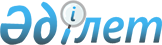 О внесении изменений в решение Кобдинского районного маслихата от 5 января 2021 года № 413 "Об утверждении бюджета Булакского сельского округа на 2021-2023 годы"
					
			С истёкшим сроком
			
			
		
					Решение Кобдинского районного маслихата Актюбинской области от 15 ноября 2021 года № 98. Прекращено действие в связи с истечением срока
      РЕШИЛ:
      1. Внести в решение Кобдинского районного маслихата "Об утверждении бюджета Булакского сельского округа на 2021-2023 годы" от 5 января 2021 года № 413 (зарегистрированное в Реестре государственной регистрации нормативных правовых актов за № 8002) следующие изменения и дополнения:
      пункт 1 изложить в новой редакции:
      "1. Утвердить бюджет Булакского сельского округа на 2021-2023 годы, согласно приложениям 1, 2 и 3 соответственно, в том числе на 2021 год в следующих объемах:
      1) доходы - 59632,1тысяч тенге, в том числе:
      налоговые поступления -1200 тысяч тенге;
      неналоговые поступления -0 тенге;
      поступления от продажи основного капитала - 0 тенге;
      поступления трансфертов -58432,1тысяч тенге;
      2) затраты -60136,2 тысяч тенге;
      3) чистое бюджетное кредитование – 0 тенге, в том числе:
      бюджетные кредиты - 0 тенге;
      погашение бюджетных кредитов - 0 тенге;
      4) сальдо по операциям с финансовыми активами – 0 тенге, в том числе:
      приобретение финансовых активов - 0 тенге;
      поступления от продажи финансовых активов государства- 0 тенге;
      5) дефицит (профицит) бюджета -- 0 тенге;
      6) финансирование дефицита (использование профицита) бюджета – 0 тенге:
      поступление займов - 0 тенге;
      погашение займов - 0 тенге;
      используемые остатки бюджетных средств – 504,1 тысяч тенге.".
      2. Приложение 1 к указанному решению изложить в новой редакции согласно приложению к настоящему решению.
      3. Настоящее решение вводится в действие с 1 января 2021 года. Бюджет Булакского сельского округа на 2021 год.
					© 2012. РГП на ПХВ «Институт законодательства и правовой информации Республики Казахстан» Министерства юстиции Республики Казахстан
				
      Секретарь Кобдинского районного маслихата 

Ж. Ергалиев
Приложение к решению Кобдинского районного маслихата от 15 ноября 2021 года № 98Приложение 1 к решению Кобдинского районного маслихата от 5 января 2021 года № 431
Категория
Категория
Категория
Категория
Сумма, тысяч тенге
Класс
Класс
Класс
Сумма, тысяч тенге
Подкласс
Подкласс
Сумма, тысяч тенге
Наименование
Сумма, тысяч тенге
 1
 2
 3
4
5
І. Доходы 
59632,1
1
Налоговые поступления 
1200,0
04
Налоги на собственность
1200,0
1
Налоги на имущество
96,4
3
Земельный налог
3,6
4
Налог на транспортные средства
1100,0
4
Поступления трансфертов 
58432,1
02
Трансферты из вышестоящих органов государственного управления
58432,1
3
Трансферты из районного (города областного значения) бюджета
58432,1
Функциональная группа
Функциональная группа
Функциональная группа
Функциональная группа
Функциональная группа
Сумма (тысяч тенге)
Функциональная подгруппа
Функциональная подгруппа
Функциональная подгруппа
Функциональная подгруппа
Сумма (тысяч тенге)
Администратор бюджетных программ
Администратор бюджетных программ
Администратор бюджетных программ
Сумма (тысяч тенге)
Программа
Программа
Сумма (тысяч тенге)
Наименование
Сумма (тысяч тенге)
1
2
3
4
5
6
II. Затраты
60136,2
01
Государственные услуги общего характера
20333,3
1
Представительные, исполнительные и другие органы, выполняющие общие функции государственного управления
20333,3
124
Аппарат акима города районного значения, села, поселка, сельского округа
20333,3
001
Услуги по обеспечению деятельности акима города районного значения, села, поселка, сельского округа
19683,3
022
Капитальные затраты государственного органа
650,0
07
Жилищно-коммунальное хозяйство
37976,9
3
Благоустройство населенных пунктов
37976,9
124
Аппарат акима города районного значения, села, поселка, сельского округа
37976,9
008
Освещение улиц в населенных пунктах
25584,8
011
Благоустройство и озеленение населенных пунктов
12392,1
12
Транспорт и коммуникации
1826,0
1
Автомобильный транспорт
1826,0
124
Аппарат акима города районного значения, села, поселка, сельского округа
1826,0
013
Обеспечение функционирования автомобильных дорог в городах районного значения, поселках, селах, сельских округах
576,0
045
Обеспечение функционирования автомобильных дорог в городах районного значения, поселках, селах, сельских округах
1250,0
III. Чистое бюджетное кредитование
0
Бюджетные кредиты
0
IV. Сальдо по операциям с финансовыми активами
0
Приобретение финансовых активов
0
V. Дефицит бюджета
0
VI. Финансирование дефицита бюджета
0
Функциональная группа
Функциональная группа
Функциональная группа
Функциональная группа
Функциональная группа
Сумма (тысяч тенге)
Функциональная подгруппа
Функциональная подгруппа
Функциональная подгруппа
Функциональная подгруппа
Сумма (тысяч тенге)
Администратор бюджетных программ
Администратор бюджетных программ
Администратор бюджетных программ
Сумма (тысяч тенге)
Программа
Программа
Сумма (тысяч тенге)
Наименование
Сумма (тысяч тенге)
1
2
3
4
5
6
8
Используемые остатки бюджетных средств
504,1
01
Остатки бюджетных средств
504,1
1
Свободные остатки бюджетных средств
504,1
01
Свободные остатки бюджетных средств
504,1